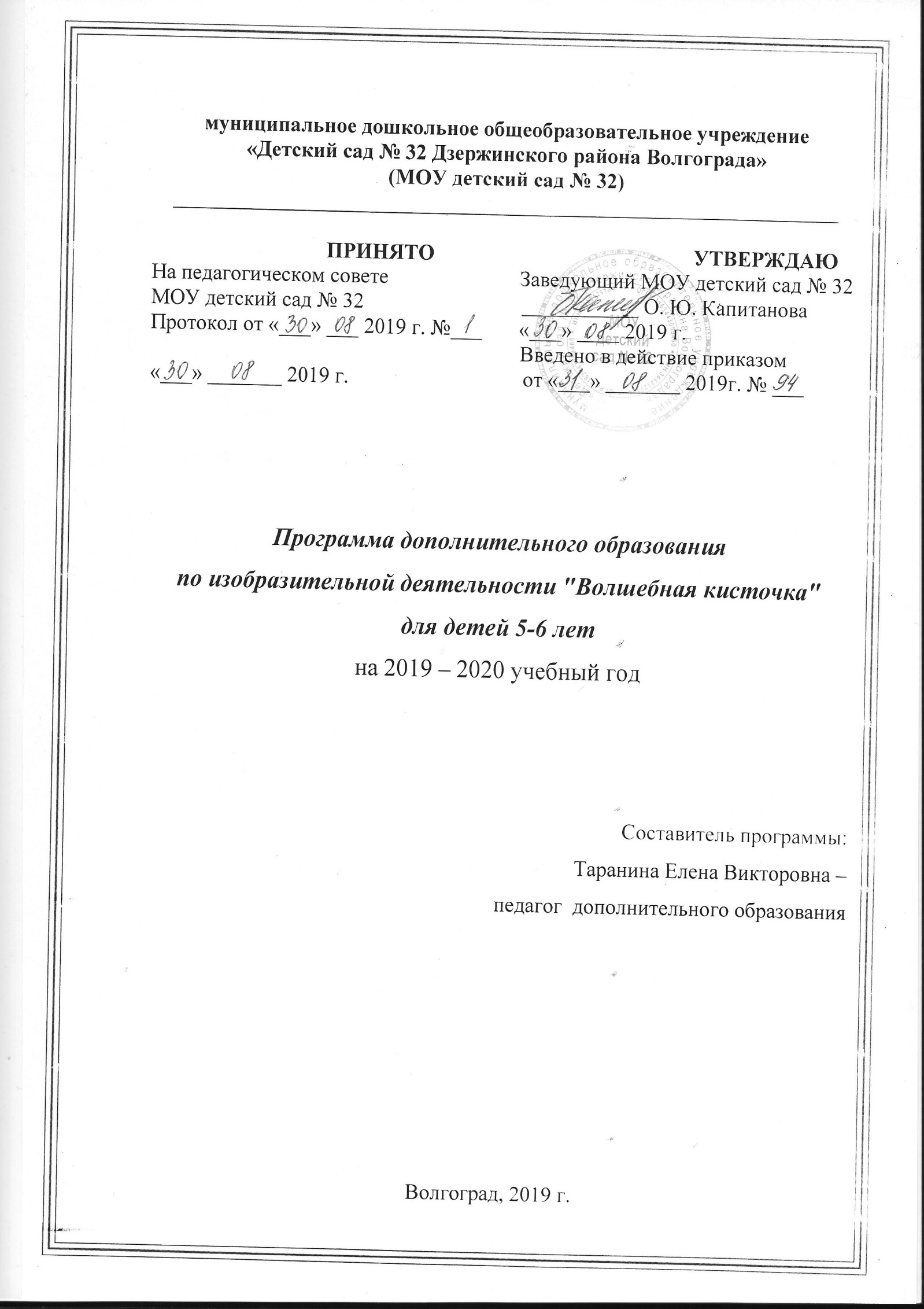 ПОЯСНИТЕЛЬНАЯ ЗАПИСКАХудожественно-эстетическое воспитание занимает одно из ведущих мест в содержании воспитательного процесса дошкольного образовательного учреждения. Художественная деятельность – ведущий способ эстетического воспитания детей дошкольного возраста, основное средство художественного развития детей. Основой художественного воспитания и развития ребенка является искусство. Изобразительная деятельность помогает усвоению искусствоведческих знаний, умений, навыков, развивает способности к изобразительному творчеству. Нормативно-правовой базой для разработки рабочей программы являются следующие документы:Федеральный закон от 29 декабря 2012 г. № 273-ФЗ «Об образовании в Российской Федерации». Основная образовательная программа муниципального дошкольного образовательного учреждения «Детский сад № 32 Дзержинского района Волгограда».Устав муниципального дошкольного образовательного учреждения «Детский сад № 32 Дзержинского района Волгограда»  от 25.03.2016г.Приказ Министерства образования и науки Российской Федерации от 17 октября 2013 г. № 1155 «Об утверждении федерального государственного образовательного стандарта дошкольного образования».Постановление Главного государственного санитарного врача Российской Федерации от 15 мая 2013 г. № 26 г. Москва "Об утверждении СанПиН 2.4.1.3049-13 «Санитарно - эпидемиологические требования к устройству, содержанию и организации режима работы дошкольных образовательных организаций»  (в ред. постановления Главного государственного санитарного врача РФ от 20.07.2015г. № 2 №41, с изменениями,  внесенными Решением Верховного Суда РФ от 04.04.2014 NAКПИ14-281).   Программа разработана с учетом дидактических принципов - их развивающего обучения, психологических особенностей дошкольниковРабочая программа по курсу «Волшебная кисточка» разработана на основе авторских пособий «Учимся рисовать: графика, живопись, народные промыслы», авторы Н. Г. Салмина, А.О. Глебова, М.:Вентана-Граф, 2010 и  «Учимся рисовать: Анализ форм и создание образа», авторы авторы Н. Г. Салмина, А.О. Глебова, М.:Вентана-Граф, 2010.В истории дошкольной педагогики проблема творчества была одной из актуальных. Во все времена нужны были творческие личности, так как именно они определяют прогресс человечества. Наше время также требует творческих, нестандартно мыслящих и действующих людей во благо развития личности и общества. То есть данная проблема не нова в плане ее постановки и ее решения уже в дошкольном возрасте. Более того игнорирование или формальный подход к решению проблемы творчества  в дошкольном детстве чреваты невосполнимыми потерями в развитии личности в последующие годы. Дошкольный возраст благоприятен для развития не только образного мышления, но и воображения, психических процессов - основы творческой деятельности. Поэтому развитие творчества- одна из главных  задач в  дошкольном воспитании. А основные задачи художественно- творческой деятельности: развить эстетические чувства, представления и взгляды на мир; научить создавать своими руками рисунок; познать радость созидания, получить удовлетворение от своей деятельности. Особенностью программы является использование нетрадиционных техник изображения для детей дошкольного возраста, цель которых - развитие воображения, творческого мышления и творческой активности. Нетрадиционные техники рисования демонстрируют необычные сочетания материалов и инструментов. Несомненно, достоинством таких техник является универсальность их использования. Технология их выполнения интересна и доступна как взрослому, так и ребенку. Именно поэтому, нетрадиционные методики очень привлекательны для детей, так как они открывают большие возможности выражения собственных фантазий, желаний и самовыражению в целом.Цель курса - развитие у детей навыков и умений изобразительного творчества, используя нетрадиционные техники изображенияНа реализацию поставленной цели направлены следующие задачи:  Для педагога:1.	Разработать план - программу по развитию детского творчества.2.	Создать предметно-развивающую среду, способствующую развитию 	художественного творчества;3.     Вовлечь родителей в работу по развитию детского творчества.4.     Проверить эффективность реализации план- программы по развитию у старших дошкольников художественного творчества.Задачи, направленные на воспитанников:Образовательные – научить рисовать, используя нетрадиционные техники рисования ( восковые мелки + акварель, монотипия, тиснение, тычкование, набрызг, граттаж), совершенствовать умения в знакомых техниках- рисование поролоном, пальчиками, по трафарету, тычком полусухой кистью), совершенствовать умения и навыки в свободном экспериментировании с материалами, познакомить с декоративной Городецкой росписью, ее колоритом, элементами.Продолжать знакомить детей с произведениями разных видов искусства (живопись, графика, декоративно-прикладное искусство. Показывать детям , чем отличаются одни произведения искусства от других.Воспитательные – привить детям устойчивый  интерес к изобразительной деятельности, желание творить, создавать выразительный образ, передавая свое отношение к изображаемому, воспитывать аккуратность в работе.Развивающие – развивать самостоятельность, инициативу, эмоционально- эстетические чувства, вкусы , последовательное, целенаправленное художественное восприятие, творчество.Развитие общеучебных умений: умения работать в коллективе, взаимодействовать, доводить начатое до конца; работать внимательно, сосредоточенно, планировать и контролировать свои действия;Развитие умений общения со взрослыми, со сверстниками, умения видеть мир глазами другого человека;Учебный материал занятий вводится последовательно: от развития более простых умений детей к развитию более сложных умений. В силу индивидуальных особенностей, развитие творческих способностей не может быть одинаковым у всех детей, поэтому на занятиях я даю возможность каждому ребенку активно, самостоятельно проявить себя, испытать радость творческого созидания. Все темы, входящие в программу, изменяются по принципу постепенного усложнения материала. В силу индивидуальных особенностей, развитие творческих способностей не может быть одинаковым у всех детей, поэтому на занятиях я даю возможность каждому ребенку активно, самостоятельно проявить себя, испытать радость творческого созидания.Формы и методы организации занятий:В рамках одного занятия представлен широкий спектр различных видов деятельности. Предполагается и групповая работа, и игры, и самостоятельное выполнение заданий на листе. Главное - чтобы дети усвоили навык работы, необходимый для их выполнения. Эмоциональный настрой – использование музыкальных произведений, Практические – упражнения, игровые методы, Словесные методы – рассказы, беседы, художественное слово, педагогическая драматизация, словесные приемы – объяснение, пояснение, педагогическая оценка. Наглядные методы и приемы – наблюдения, рассматривание, показ образца, показ способов выполнения и др. Все методы используются в комплексе.Содержание работыЖивопись:знакомство с натюрмортом, пейзажем, архитектурой;совершенствовать технику рисования гуашевыми и акварельными красками;познакомить с нетрадиционными техниками рисования;развивать восприятие формы и цвета, творческое воображение;продолжать учить детей рисовать с натуры, передавать цвет и фактуру ;Рисунок и графика:учить рисовать пастелью и восковыми мелками;познакомить с нетрадиционными техниками рисования;Лепка:побуждать детей создавать динамичные выразительные образы и сюжетные       композиции, самостоятельно выбирая тему ;продолжать знакомство с дымковской игрушкой, познакомить с каргопольской игрушкой;учить планировать работу - брать нужное количество материала, определять способ лепки;учить лепить и расписывать объемные фигурки;развивать чувство формы, пропорций, ритма, цвета;воспитывать интерес к традициям родной культурыАппликация:познакомить с новыми видами аппликации (из ткани, осенних листьев…);обучить новому способу вырезания из бумаги, сложенной несколько раз по диагонали;познакомить с нетрадиционными видами работы с бумагой (обрывание, сминание, модульная аппликация);развивать цветовое восприятие (подбирать цвет бумаги);развивать композиционные умения: составлять изображение предмета из нескольких частей;Познакомить с ленточным способом вырезания для получения много фигурных симметричных изображений.Декоративно-оформительская деятельность.научить детей различать реальный и фантазийный мир в произведениях декоративно-прикладного искусства;формировать точные графические умения - аккуратно и уверенно выполнять роспись изделия;показать зависимость декора от формы изделия;учить самостоятельно создавать орнамент, развивать чувство композиции (строить узор , чередуя элементы)познакомить с историей и традициями народных промысловОрганизация занятий кружка. Кружок посещают дети старшей  группы. Занятия проводятся  1 раз в неделю. Продолжительность занятия 25 минут Первый день – рисование, Второй день – лепка или аппликация, нетрадиционные техники.Годовой курс изобразительной деятельности старших дошкольников  рассчитан на 32 занятия. К завершению курса «Волшебная кисточка» у ребёнка формируются следующие навыки и умения:  1.  Овладевает основными изобразительными и техническими навыками разных видов детской изобразительной деятельности;2.      Умеет в рисунках передавать некоторое сходство с реальным объектом, обогащая образ выразительными деталями, цветом, расположением;3.       Умеет создать яркий, нарядный узор при помощи ритма и чередования декоративных элементов в рисунке;4.   Проявляет творчество, может самостоятельно выбрать тему изображения, дополнить заданную, самостоятельно получать результат. Имеет навыки по составлению сюжетов.5.   Умеет использовать в одной работе разные изобразительные материалы. 6.  Умеет рисовать различными материалами. 7.   Знает основы цветоведенья. 8.   Умеет уважительно относиться к работам товарищей, при этом объективно оценивать свою работу. Ожидаемые результаты: овладение детьми определенными знаниями, умениями, навыками в процессе рисования, выявление и осознание ребенком своих способностей, сформированность способов самоконтроля.Формы проведения итогов реализации рабочей программы: Организация ежемесячных выставок детских работ для родителей. Тематические выставки в ДОУ. Участие в городских и выставках и конкурсах в течение года. Оформление эстетической развивающей среды в группе. И т. д.Тематическое планирование курса «Волшебная кисточка»на 2019-2020 учебный год.Список используемой литературы:педагоги:1.	Примерная основная общеобразовательная программа дошкольного образования "Предшкольная пора". Н. Виноградова, Л. Журова, С. Козлова, Т. Куликова, Н. Салмина . Издательство: Вентана-Граф,2013г.2.	Н.Г. Салмина , А. О. Глебова « Графика, живопись и народные промыслы» - М. Изд. центр Вентана – Граф, 2014г.3.	Н.Г. Салмина , А. О. Глебова «Анализ форм и создание образа» - М. Изд. центр Вентана – Граф, 2013г4.	 Н.Г. Салмина , А. О. Глебова «Рисование, аппликация и лепка» - М. Изд. центр Вентана – Граф, 2008г5.	« Детское художественное творчество. Для работы с детьми 2-7лет.» Т. Комарова. Издательство: Мозаика-Синтез, Москва, 2008. 6.	И.А. Лыкова «Изобразительное творчество в детском саду. Путешествия. Занятия в ИЗОстудии», Изд. дом «Карапуз» , М., 2008г.7.	И.А.Лыкова   « Художественный труд в детском саду. Старшая группа», Изд. дом                                                   «Цветной мир», М.,2011г.8.	Фатеева А.А. “Рисуем без кисточки”, Издательство: Академия развитияЯрославль, 2007 г. 9.	А.В. Фирсова «Чудеса из соленого теста», Изд. «Айрис-Пресс», М., 2013г. 10.	Д. Симмондс «Вы можете делать наброски» -  М; Изд. «Астрель», 2002г.11.	О. Сухаревская «Оригами для самых маленьких» - Изд. «Айрис-Пресс», М., 2012г.12.	Р.Г. Казакова «Рисование с детьми дошкольного возраста: нетрадиционные техники». Изд. ТЦ Сфера. 2006г.   13. «Занятия по изобразительной деятельности в старшей группе детского сада. Конспекты занятий» Т. Комарова. Изд. МОЗАИКА-СИНТЕЗ, Москва, 2012 г.          14. Интернет ресурслитература для детей1. Наглядно- методические пособия  :    - Тематические плакаты ( «Весна», «Зима», «Фрукты», «Овощи» и т.д.)2. Альбомы и рабочие тетради    - «Изразцы», «Писанки», «Городецкая роспись», «Гжель», «Филимоновская игрушка», «Веселые уроки цвета» и т.д.№ занятия                        Содержание работыЗанятие 1Октябрь«Разноцветная палитра»/«Теплые и холодные тона» - знакомство с цветамикрасок, с различными техниками и материалами изобразительной деятельности.Занятие 2«Красивые листочки» - освоение художественной техники печатания (гуашь)Занятие 3«Осенний лес» Краски осени, техника рисования – отпечатокПечатание мятой бумагой или листьями.Занятие 4«Осенняя берёзка» - рисование методом «тычка» с использованием восковойсвечи (восковая свеча, акварель, гуашь)Занятие 5Ноябрь «Букет цветов в вазе на столе» Натюрморт (гуашь)Занятие 6«Дует сильный ветер» - рисование деревьев (восковые мелки, акварельныекарандаши)Занятие 7«Петух» Разноцветные линии. гуашьЗанятие 8«Ветка рябины» - с натуры рисование пальчиками (гуашь)Занятие 9Декабрь«Кошка на подушке» Наши любимые животные. Рисование сухой кистью,ТычкамиЗанятие 10«Дерево зимой» - знакомство с новым способом изображения дерева -раздуванием краски (гуашь или тушь, трубочка для коктейля)Занятие 11«Портрет Деда Мороза» - закреплять умение рисовать портрет (гуашь)Занятие 12«Новогодняя нарядная ёлочка» Рисование дерева пирамидальной формы,украшение на любой вкус. Развитие фантазии в выборе украшений. (гуашь)Занятие 13Январь«Моя любимая снежинка» - декоративное рисование (тарелочки и подносычёрного цвета, гуашь белая)Занятие 14«Зимний лес» - рисование елей разными способами:«тычком», «печатаниемлистьями комнатных растений» (гуашь, акварель)Занятие 15«Животные, которых я придумал сам» - кляксография: знакомая форма-новый образ (чёрная и цветная тушь, фломастеры)Занятие 16«Семья снеговиков» - проработка формы (гуашь, акварель)Занятие 17Февраль«Пингвины на льдине» Холодные цвета: синий, голубой, белый. (гуашь)Занятие 18Народные промыслы. «Городецкая роспись» Расположение бутонов и розановна доске, умение передать форму городецкой птицы. Бумага в виде разделочнойдоски, тонированная охрой, гуашь.Занятие 19«Папин (дедушкин) портрет в рамке» - рисование портрета иоформление рамки (простой карандаш, акварель, гуашь)Занятие 20«Красивые цветы» - знакомство с художественной техникой «ниткографиямонотипия» (тушь разного цвета, шерстяная нить)Занятие 21Март«Портрет мамы». Рисование портрета по памяти. (предварительное задание:рассмотреть маму, прическа, глаза….) Передача характерных особенностеймамы (форма лица, длина и цвет волос, глаза, одежда)Занятие 22«Перо Жар-птицы» - закрепление приема штриховки и тушевки, проработкаформы, цветные карандаши)Занятие 23«Жар-птица» - создание композиции. Развитие творчества детей(цветные карандаши, восковые мелки, акварельные краски)Занятие 24Зоопарк. «Жираф» Рисование животного с характерными признаками (шея,ноги, окраска…) гуашь.Занятие 25Апрель«Ранняя весна» - пейзажная монотипия (акварельные краски, мелованнаябумага)Занятие 26«Космос»/«Полет космического корабля к другим планетам» разныеизобразительные средстваЗанятие 27«Скворец у скворечника» Весна идет! Дерево с молодыми листочками,скворечник и скворец. Подбор цвета и рисование тонкими линиями. Свобода в выборе расположения объектов Рисование к Дню птиц. Пейзаж. (гуашь)Занятие 28«Моя любимая игрушка» - творческая работа детей по замыслу (выборизобразительного средства по желанию ребенка)Занятие 29Май«Букет сирени в вазе» - проработка рисования вазы разной формы двумяруками, отработка сочетания цвета в рисунке (простой карандаш, гуашь)Занятие 30«Расцвела черемуха» - рисование с использованием ватных палочек (гуашь,акварельные краски)Занятие 31«Пушистые одуванчики» - освоение техники «набрызг», рисование потрафарету(гуашь)Занятие 32«Весенняя полянка: цветы и бабочки» творческое рисование разнымиизобразительными средствамиИтого:32 часа